TÝDENNÍ PLÁN 2020/2021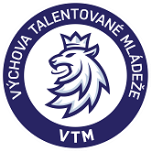 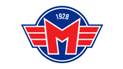 KATEGORIE:SŽBTÝDENNÍ MIKROCYKLUS:ZO1TERMÍN:31.8. – 6.9. 2020DENDATUMKDYROZCVIČKASUCHÁZAMĚŘENÍTRENÉRTRENÉR    LED/ZÁPASZAMĚŘENÍZAMĚŘENÍKOMPENZACEPO31.8.dopoledne8:30-9:00SchodySchodyVylíčil9:15-10:159:15-10:15BrusleníRovnovážné situaceHraPO31.8.odpoledneÚT1.9.dopoledne10:00-11:00SílaVylíčilČervenýVylíčilČervenýÚT1.9.odpoledneST2.9.dopoledne6:15-6:45StickhandlingStickhandlingVylíčil7:00-8:157:00-8:15Vedení kotoučeZakončeníHraST2.9.odpoledneČT3.9.dopoledneČT3.9.odpoledne13:30-14:00Odrazová sílaOdrazová sílaVylíčil14:15-15:3014:15-15:30DovednostiSmall area15:45-16:1515:45-16:15PÁ4.9.dopoledne6:15-6:30Vylíčil7:00-8:157:00-8:15Dělený tréninkHraPÁ4.9.odpoledneSO5.9.dopoledneVolnoVolnoVolnoVolnoVolnoVolnoVolnoVolnoVolnoVolnoSO5.9.odpoledneVolnoVolnoVolnoVolnoVolnoVolnoVolnoVolnoVolnoVolnoNE6.9.dopoledneVolnoVolnoVolnoVolnoVolnoVolnoVolnoVolnoVolnoVolnoNE6.9.odpoledneVolnoVolnoVolnoVolnoVolnoVolnoVolnoVolnoVolnoVolno